Evénement22 mars 20.00A l’Oratoire, 20.00  Conférence de Gérard BROUSSEAU « Kolberg, un film allemand pour la garnison allemande de La Rochelle »23 mars 9.30Carré Amelot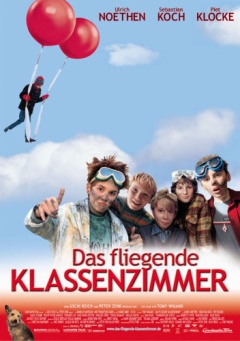 Das fliegende Klassenzimmer (La classe volante) Tommy Wigand (2003)Après avoir été exclu successivement de huit établissements scolaires, Jonathan Trotz arrive à Leipzig, dans l'internat qui abrite la chorale très réputée des Thomaner. Plus tard, l'une de leurs représentations tourne au fiasco. Aussi les choristes décident-ils de tout faire pour que leur prochain concert soit irréprochable.23 mars 14.00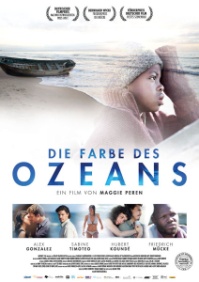 Die Farbe des Ozeans Maggie Peren (2011)Catastrophe au paradis des vacances : aux îles Canaries, la touriste allemande Nathalie est témoin d’un drame. Un bateau rempli de réfugiés africains s’est échoué sur la côte ; elle aperçoit parmi les survivants un homme avec son jeune fils. Nathalie veut les aider mais un policier lui ordonne de s’en aller. Cependant, le clandestin Zola et le petit Mamadou prennent contact avec l’Allemande et elle décide de leur fournir l’aide…24 mars9.30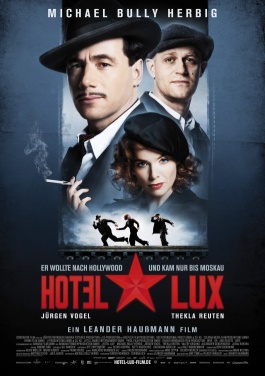 Hotel LuxLeander Haussmann (2011)Berlin, 1933 : Hans Zeisig et Siggi Meyer forment un duo comique. Les deux comédiens se donnent la réplique au cabaret Valetti dans une parodie d’Hitler et Staline. Mais la situation ne dure pas. Meyer s’engage dans la résistance, se fait arrêter et envoyer dans un camp. Zeisig parvient à s’enfuir avec un faux passeport et se retrouve à Moscou…24 mars14.00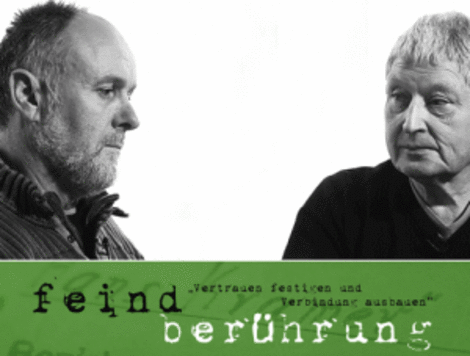 Le dossier Hans Kramer (Feindberührung)Heike Bachelier (2010)Deux hommes se remémorent leur passé en RDA. L’un d’eux travaillait comme espion pour la Stasi, l’autre était sa victime. Ensemble, ils reviennent sur les anciens dossiers de la police secrète est-allemande et semblent s’étonner de l’infamie de l’espionnage, de leur propre histoire marquée par l’amitié et la trahison, la culpabilité et le pardon.24 mars20.00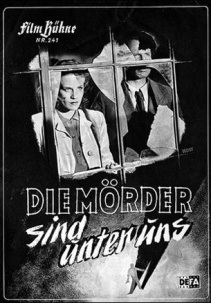 Die Mörder sind unter uns (Les assassins sont parmi nous)Wolfgang Staudte (1946)1945: Berlin - une ville en ruines. Susanne Wallner revient après avoir été internée dans un camp de concentration dans son ancien appartement, occupé maintenant par Mertens, docteur en chirurgie. Susanne et Mertens doivent se partager le logement. Mertens rencontre Bruckner,le commandant de son bataillon qu'il croyait mort.25 mars 14.00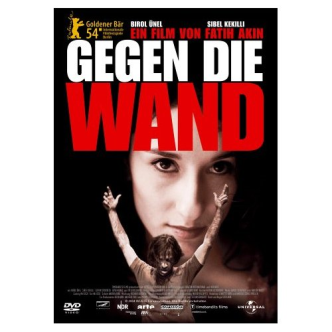 Gegen die Wand (Head on)Fatih Akin (2004) La jeune et jolie Sibel est turco-allemande et aime trop la vie pour une musulmane convenable. Afin de fuir la prison d'une famille dévote et conservatrice, elle feint une tentative de suicide. Mais c'est la honte, et non la liberté, qui l'attend. Seul le mariage peut la sauver. Elle supplie alors Cahit, à peine croisé à l'hôpital, de l'épouser. Il refuse, puis accepte, à contrecœur.25 mars 20.00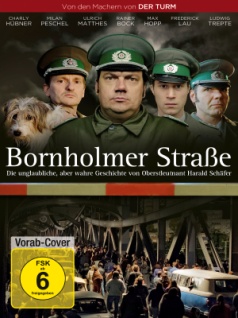 Bornholmer Strasse Christian Schwochow (2014)Le 9 novembre 1989, au poste-frontière de la Bornholmer Straße , les gardes-frontières s'étonnent d'entendre la déclaration que lit Günter Schabowski, à la télévision: tous les citoyens de RDA peuvent sur-le-champ demander l'autorisation d’effectuer des voyages privés vers les pays occidentaux. Beaucoup de gens se précipitent en direction du poste-frontière le plus proche. Le lieutenant-colonel Schäfer et ses subordonnés ne réalisent pas encore ce qui les attend cette nuit-là.